	SAFETY SERVICES			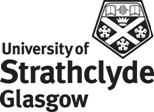 Statutory Training Requirements (See Local Rule on Departmental Occupational Health & Safety Management Arrangements – Appendices)We, the undersigned, certify that the above programme has been completed.			(Departmental Safety Convener)University of Strathclyde Safety Servicesuseful learning – in a safe environment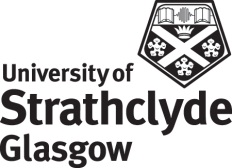 	SAFETY SERVICESDepartmental specialised programme*   - Items applicableWe, the undersigned, certify that the above programme has been completed.			(Departmental Safety Convener)University of Strathclyde Safety Servicesuseful learning – in a safe environmentS17Record of Safety Training by Safety ServicesDEPARTMENTNAME DATE OFAPPOINTMENTDETAILDATETRAINING BYSIGNATURE OFTRAINERDepartmental Safety RegulationsDepartmentHealth & Safety Induction (Online)Safety ServicesComputer Workstation AwarenessSafety ServicesManual Handling Awareness(Half Day)SIGNATURE:DATE:SIGNATURE:DATE:S17Record of Safety Training by Safety ServicesDETAIL*DATETRAINING BYSIGNATURE OF TRAINERSIGNATURE:DATE:SIGNATURE:DATE: